Nomor	: W3-A/      /KU.00/2/2023	Padang, 22 Februari 2023Sifat	: Segera	 Lamp	: Satu setHal	: Pemberitahuan Permintaan	  Dokumen Pemeriksaan Yth. Ketua Pengadilan AgamaSe-Wilayah Pengadilan Tinggi Agama PadangDi tempatAssalamu’alaikum Wr. Wb.Menindaklanjuti Surat Sekretaris Mahkamah Agung RI Nomor 438/SEK/KU.00/2/2023 tanggal 21 Februari 2023 perihal sebagaimana pokok surat (terlampir), untuk itu  diminta kepada saudara menyiapkan dan mengirimkan dokumen sesuai format pada lampiran tersebut dengan ketentuan sebagai berikut:Dokumen terkait PNBP dari pendaftaran biaya perkara, hak redaksi, sisa panjar biaya perkara dan PNBP lainnya melalui tautan bit.ly/PoolDataUangPerkaraDokumen  terkait  uang  konsinyasi,  uang  titipan  perkara  pidana,  dan  PHI  melalui tautan bit.ly/PoolDataUangTitipanDokumen terkait Persediaan melalui tautan bit.ly/PoolDataPersediaanDokumen terkait Aset Tetap melalui tautan bit.ly/PoolDataBMNUntuk itu diharapkan dokumen tersebut  sudah dikirimkan paling lambat pada tanggal   24   Februari 2023 melalui tautan di atas dan   dimonitoring   oleh   Badan Pengawasan Mahkamah Agung RI.	Demikian untuk dilaksanakan, atas perhatiannya diucapkan terima  kasih.WassalamKetua Pengadilan Tinggi Agama Padang,	Dr. Drs. H. Pelmizar, M.H.I.PENGADILAN TINGGI AGAMA PADANG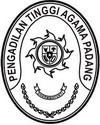 Jl. By Pass Km 24 Anak Air, Batipuh Panjang, Koto TangahTelp.(0751) 7054806 fax (0751) 40537Website: www.pta-padang.go.id Email: admin@pta-padang.go.idPADANG 25171